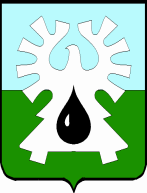 МУНИЦИПАЛЬНОЕ ОБРАЗОВАНИЕ ГОРОД УРАЙХанты-Мансийский автономный округ-ЮграАДМИНИСТРАЦИЯ ГОРОДА УРАЙКомитет по финансам администрации города УрайПРИКАЗот                                                                                                                                                        №О перечне и кодах целевых статейрасходов бюджета городского округа город Урайна 2020 год и плановый период 2021 и 2022 годови применения кода вида расходов      	На основании пункта 4 статьи 21 Бюджетного кодекса Российской Федерации, руководствуясь постановлением администрации города Урай от 28.06.2019 № 1557 «Об утверждении Порядка применения бюджетной классификации Российской Федерации в части, относящейся к бюджету городского округа город Урай», приказом Департамента финансов Ханты-Мансийского автономного округа – Югры от 19.12.2019 № 27-нп «О Порядке определения перечня и кодов целевых статей расходов бюджетов, финансовое обеспечение которых осуществляется за счет межбюджетных субсидий, субвенций и иных межбюджетных трансфертов, имеющих целевое назначение, предоставляемых из бюджета Ханты-Мансийского автономного округа – Югры муниципальным районам и городским округам Ханты-Мансийского автономного округа – Югры, на 2020-2022 годы»: 1. Установить перечень и коды целевых статей расходов бюджета городского округа город Урай на 2020 год и плановый период 2021 и 2022 годов согласно приложению.	2. Для отражения расходов бюджета городского округа город Урай на реализацию мероприятий по информатизации, в части региональных (муниципальных) информационных систем и информационно-коммуникационной инфраструктуры, применять код вида расходов 242 «Закупка товаров, работ, услуг в сфере информационно-коммуникационных технологий».	3. Признать утратившими силу следующие приказы Комитета по финансам администрации города Урай:1) от 22.03.2019 №29-од «О перечне и кодах целевых статей расходов бюджета городского округа город Урай на 2019 год и плановый период 2020 и 2021 годов и применения кода вида расходов»;2) от 28.03.2019 №31-од «О внесении изменений в приказ Комитета по финансам администрации города Урай «О перечне и кодах целевых статей расходов бюджета городского округа город Урай на 2019 год и плановый период 2020 и 2021 годов и применения кода вида расходов»; 3) от 22.04.2019 №35-од «О внесении изменений в приказ Комитета по финансам администрации города Урай «О перечне и кодах целевых статей расходов бюджета городского округа город Урай на 2019 год и плановый период 2020 и 2021 годов и применения кода вида расходов»;4) от 22.05.2019 №42-од «О внесении изменений в приказ Комитета по финансам администрации города Урай «О перечне и кодах целевых статей расходов бюджета городского округа город Урай на 2019 год и плановый период 2020 и 2021 годов и применения кода вида расходов»;5) от 27.06.2019 №54-од «О внесении изменений в приказ Комитета по финансам администрации города Урай «О перечне и кодах целевых статей расходов бюджета городского округа город Урай на 2019 год и плановый период 2020 и 2021 годов и применения кода вида расходов»;6) от 15.07.2019 №58-од «О внесении изменений в приказ Комитета по финансам администрации города Урай «О перечне и кодах целевых статей расходов бюджета городского округа город Урай на 2019 год и плановый период 2020 и 2021 годов и применения кода вида расходов»;7) от 25.07.2019 №62-од «О внесении изменений в приказ Комитета по финансам администрации города Урай «О перечне и кодах целевых статей расходов бюджета городского округа город Урай на 2019 год и плановый период 2020 и 2021 годов и применения кода вида расходов»;8) от 05.09.2019 №72-од «О внесении изменений в приказ Комитета по финансам администрации города Урай «О перечне и кодах целевых статей расходов бюджета городского округа город Урай на 2019 год и плановый период 2020 и 2021 годов и применения кода вида расходов»;9) от 10.09.2019 №75-од «О внесении изменений в приказ Комитета по финансам администрации города Урай «О перечне и кодах целевых статей расходов бюджета городского округа город Урай на 2019 год и плановый период 2020 и 2021 годов и применения кода вида расходов»;10) от 23.12.2019 №117-од «О внесении изменений в приказ Комитета по финансам администрации города Урай «О перечне и кодах целевых статей расходов бюджета городского округа город Урай на 2019 год и плановый период 2020 и 2021 годов и применения кода вида расходов».4. Настоящий приказ вступает в силу с 1 января 2020 года. 5. Опубликовать приказ в газете «Знамя» и разместить на официальном сайте органов местного самоуправления города Урай в информационно-телекоммуникационной сети «Интернет».	6. Контроль за выполнением приказа возложить на начальника бюджетного управления Комитета по финансам администрации города Урай Зорину Л.В. Исполняющий обязанностипредседателя                                                                                                                            Л.В.ЗоринаКЦСР – код целевой статьи расходов (ХХ.Х.ХХ – программная (непрограммная) статья расходов и основное мероприятие, региональный проект, ХХХХХ – направление расходов)Приложение
к приказу Комитета по финансам 
администрации города Урай
от ____________ № _________Перечень и коды целевых статей расходов бюджета городского округа город Урай на 2020 год и плановый период 2021 и 2022 годов: Приложение
к приказу Комитета по финансам 
администрации города Урай
от ____________ № _________Перечень и коды целевых статей расходов бюджета городского округа город Урай на 2020 год и плановый период 2021 и 2022 годов: № п/пКод целевой статьи расходов бюджета (КЦСР*)Наименование целевой статьи расходов 1.02 0 00 00000Муниципальная программа «Развитие образования и молодежной политики в городе Урай» на 2019-2030 годы2.02 1 00 00000Подпрограмма I «Дошкольное образование»      3.02 1 01 00000Основное мероприятие «Поддержка инновационной деятельности дошкольных образовательных организаций» 4.02 1 01 20700Расходы на проведение мероприятий муниципальной программы  5.02 1 02 00000Основное мероприятие «Организация мероприятий, направленных на развитие воспитанников дошкольных образовательных организаций»6.02 1 02 20700Расходы на проведение мероприятий муниципальной программы  7.02 1 03 00000Основное мероприятие «Расходы на обеспечение деятельности (оказание услуг) муниципальных организаций дошкольного образования»8.02 1 03 00590Расходы на обеспечение деятельности (оказание услуг) муниципальных учреждений9.02 1 03 84301Обеспечение государственных гарантий на получение образования и осуществления переданных органам местного самоуправления муниципальных образований Ханты-Мансийского автономного округа – Югры отдельных государственных полномочий (на реализацию программ дошкольного образования муниципальным образовательным организациям)10.02 1 04 00000Основное мероприятие «Материальная поддержка воспитания и обучения детей, посещающих дошкольные образовательные организации»11.02 1 04 84050Выплата компенсации части родительской платы за присмотр и уход за детьми в образовательных организациях, реализующих образовательные программы дошкольного образования12.02 2 00 00000Подпрограмма II «Развитие современной инфраструктуры»      13.02 2 01 00000Основное мероприятие «Создание безопасных условий доставки обучающихся на образовательные, культурно-массовые и спортивные мероприятия, к местам отдыха и обратно (обеспечение автобусным транспортом)»14.02 2 01 20700Расходы на проведение мероприятий муниципальной программы  15.02 2 02 00000Основное мероприятие «Строительство, проведение капитального ремонта и реконструкции объектов образования»16.02 2 02 20700Расходы на проведение мероприятий муниципальной программы  17.02 2 05 00000Основное мероприятие «Обеспечение безопасных и комфортных условий обучения, в том числе устранение предписаний надзорных органов»18.02 2 05 20700Расходы на проведение мероприятий муниципальной программы  19.02 2 06 00000Основное мероприятие «Информатизация системы образования»20.02 2 06 20700Расходы на проведение мероприятий муниципальной программы  21.02 2 E1 00000Основное мероприятие «Региональный проект «Современная школа»22.02 2 E1 82690Приобретение, создание в соответствии с концессионными соглашениями, соглашениями о муниципально-частном партнерстве объектов недвижимого имущества для размещения общеобразовательных организаций23.02 2 E1 S2690Софинансирование к средствам автономного округа на приобретение, создание в соответствии с концессионными соглашениями, соглашениями о муниципально-частном партнерстве объектов недвижимого имущества для размещения общеобразовательных организаций24.02 3 00 00000Подпрограмма III «Общее и дополнительное образование» 25.02 3 01 00000Основное мероприятие «Поддержка инновационной деятельности образовательных организаций» 26.02 3 01 20700Расходы на проведение мероприятий муниципальной программы  27.02 3 02 00000Основное мероприятие «Организация и проведение мероприятий по развитию талантливых детей и молодежи»28.02 3 02 20700Расходы на проведение мероприятий муниципальной программы  29.02 3 03 00000Основное мероприятие «Организация и проведение городского бала выпускников и участие в бале выпускников регионального уровня»30.02 3 03 20700Расходы на проведение мероприятий муниципальной программы  31.02 3 04 00000Основное мероприятие «Реализация мероприятий, направленных на гражданско-патриотическое воспитание молодежи»32.02 3 04 20700Расходы на проведение мероприятий муниципальной программы  33.02 3 05 00000Основное мероприятие «Мероприятия по профилактике правонарушений правил дорожного движения (проведение и участие в мероприятиях городского, окружного, федерального уровней), приобретение учебного оборудования по правилам дорожного движения»34.02 3 05 20700Расходы на проведение мероприятий муниципальной программы  35.02 3 06 00000Основное мероприятие «Мероприятия, способствующие развитию детских органов самоуправления (проведение и участие в мероприятиях городского, окружного, федерального уровней)»36.02 3 06 20700Расходы на проведение мероприятий муниципальной программы  37.02 3 07 00000Основное мероприятие «Расходы на обеспечение деятельности (оказание услуг) муниципальных общеобразовательных организаций»38.02 3 07 00590Расходы на обеспечение деятельности (оказание услуг) муниципальных учреждений39.02 3 07 84303Обеспечение государственных гарантий на получение образования и осуществления переданных органам местного самоуправления муниципальных образований Ханты-Мансийского автономного округа – Югры отдельных государственных полномочий (на реализацию основных общеобразовательных программ муниципальным общеобразовательным организациям)40.02 3 08 00000Основное мероприятие «Расходы на обеспечение деятельности (оказание услуг) муниципальных организаций дополнительного образования»41.02 3 08 00590Расходы на обеспечение деятельности (оказание услуг) муниципальных учреждений42.02 3 09 00000Основное мероприятие «Персонифицированное финансирование дополнительного образования детей»43.02 3 09 20700Расходы на проведение мероприятий муниципальной программы  44.02 3 10 00000Основное мероприятие «Расходы на обеспечение проведения государственной итоговой аттестации»45.02 3 10 84305Обеспечение государственных гарантий на получение образования и осуществления переданных органам местного самоуправления муниципальных образований Ханты-Мансийского автономного округа – Югры отдельных государственных полномочий (на выплату компенсации педагогическим работникам за работу по подготовке и проведению единого государственного экзамена и на организацию проведения государственной итоговой аттестации обучающихся, освоивших образовательные программы основного общего образования или среднего общего образования, в том числе в форме единого государственного экзамена) 46.02 4 00 00000Подпрограмма IV «Развитие муниципальной методической службы»      47.02 4 01 00000Основное мероприятие «Создание условий для повышения компетенций педагогов в контексте национальной системы учительского роста»48.02 4 01 20700Расходы на проведение мероприятий муниципальной программы  49.02 4 02 00000Основное мероприятие «Проведение педагогических конференций, совещаний, методических дней, форумов муниципального уровня и участие в мероприятиях окружного и всероссийского уровня и др.»50.02 4 02 20700Расходы на проведение мероприятий муниципальной программы  51.02 4 03 00000Основное мероприятие «Конкурсы в сфере образования. Организация и проведение профессиональных праздников»52.02 4 03 20700Расходы на проведение мероприятий муниципальной программы  53.02 4 04 00000Основное мероприятие «Расходы на обеспечение деятельности (оказание услуг) муниципального автономного учреждения города Урай «Городской методический центр»54.02 4 04 00590Расходы на обеспечение деятельности (оказание услуг) муниципальных учреждений55.02 4 05 00000Основное мероприятие «Расходы на обеспечение деятельности Управления образования и молодежной политики администрации города Урай»56.02 4 05 02040Расходы на обеспечение функций органов местного самоуправления57.02 4 05 84050Выплата компенсации части родительской платы за присмотр и уход за детьми в образовательных организациях, реализующих образовательные программы дошкольного образования (расходы на администрирование полномочий)58.02 4 06 00000Основное мероприятие «Организация и участие в мероприятиях различного уровня, направленных на повышение квалификации специалистов  в сфере государственной молодежной политики»59.02 4 06 20700Расходы на проведение мероприятий муниципальной программы  60.02 5 00 00000Подпрограмма V «Здоровьесбережение и здоровьесозидание» 61.02 5 01 00000Основное мероприятие «Мероприятия, направленные на формирование здорового образа жизни (проведение и участие в мероприятиях городского, окружного, федерального уровней)»62.02 5 01 20700Расходы на проведение мероприятий муниципальной программы  63.02 5 02 00000Основное мероприятие «Мероприятия, направленные на повышение культуры безопасности, на снижение уровня детского травматизма и смертности несовершеннолетних от управляемых причин (проведение и участие в мероприятиях городского, окружного, федерального уровней)»64.02 5 02 20700Расходы на проведение мероприятий муниципальной программы  65.02 5 03 00000Основное мероприятие «Обеспечение деятельности медицинского блока образовательных организаций»66.02 5 03 20700Расходы на проведение мероприятий муниципальной программы  67.02 5 04 00000Основное мероприятие «Обеспечение информирования обучающихся о неблагоприятных погодных условиях»68.02 5 04 20700Расходы на проведение мероприятий муниципальной программы  69.02 5 05 00000Основное мероприятие «Организация питания обучающихся в муниципальных общеобразовательных организациях»70.02 5 05 84030Социальная поддержка отдельных категорий обучающихся в муниципальных общеобразовательных организациях, частных общеобразовательных организациях, осуществляющих образовательную деятельность по имеющим государственную аккредитацию основным общеобразовательным программам71.02 5 05 20700Расходы на проведение мероприятий муниципальной программы  72.02 6 00 00000Подпрограмма VI «Молодежная политика» 73.02 6 01 00000Основное мероприятие «Организация и проведение городских мероприятий, направленных на поддержку инициативы, развитие творческого, предпринимательского потенциала,  повышение навыков и компетенций среди молодежи и общественных молодежных организаций. Награждение молодежи (выплата премий, стипендий, вознаграждений)»74.02 6 01 20700Расходы на проведение мероприятий муниципальной программы  75.02 6 02 00000Основное мероприятие «Организация участия детей и молодежи в возрасте от 14 до 30 лет во всероссийских, окружных молодежных мероприятиях»76.02 6 02 20700Расходы на проведение мероприятий муниципальной программы  77.02 6 03 00000Основное мероприятие «Организация и проведение мероприятий, направленных на формирование системы ценностей и мировоззрения (в том числе направленные на оказание поддержки добровольчеству/волонтерству), культуры безопасности и здорового образа жизни среди молодежи»78.02 6 03 20700Расходы на проведение мероприятий муниципальной программы  79.02 7 00 00000Подпрограмма VII «Каникулярный отдых» 80.02 7 01 00000Основное мероприятие «Организация работы лагерей с дневным пребыванием детей и досуговых площадок»81.02 7 01 20700Расходы на проведение мероприятий муниципальной программы  82.02 7 01 82050Организация питания детей в возрасте от 6 до 17 лет (включительно) в лагерях с дневным пребыванием детей, в возрасте от 8 до 17 лет (включительно) – в палаточных лагерях, в возрасте от 14 до 17 лет (включительно) – в лагерях труда и отдыха с дневным пребыванием детей83.02 7 01 S2050Софинансирование к средствам автономного округа на организацию питания детей в возрасте от 6 до 17 лет (включительно) в лагерях с дневным пребыванием детей, в возрасте от 8 до 17 лет (включительно) – в палаточных лагерях, в возрасте от 14 до 17 лет (включительно) – в лагерях труда и отдыха с дневным пребыванием детей84.02 7 02 00000Основное мероприятие «Организация выездного отдыха детей»85.02 7 02 20700Расходы на проведение мероприятий муниципальной программы  86.02 7 02 84080Организация и обеспечение отдыха и оздоровления детей, в том числе в этнической среде87.02 7 03 00000Основное мероприятие «Организация сплавов, походов»88.02 7 03 20700Расходы на проведение мероприятий муниципальной программы  89.02 7 03 82050Организация питания детей в возрасте от 6 до 17 лет (включительно) в лагерях с дневным пребыванием детей, в возрасте от 8 до 17 лет (включительно) – в палаточных лагерях, в возрасте от 14 до 17 лет (включительно) – в лагерях труда и отдыха с дневным пребыванием детей90.02 7 03 S2050Софинансирование к средствам автономного округа на организацию питания детей в возрасте от 6 до 17 лет (включительно) в лагерях с дневным пребыванием детей, в возрасте от 8 до 17 лет (включительно) – в палаточных лагерях, в возрасте от 14 до 17 лет (включительно) – в лагерях труда и отдыха с дневным пребыванием детей91.03 0 00 00000Муниципальная программа «Развитие физической культуры, спорта и туризма в городе Урай» на 2019-2030 годы92.03 1 00 00000Подпрограмма I «Развитие физической культуры и спорта в городе Урай»93.03 1 01 00000Основное мероприятие «Организация и проведение  городских физкультурных, спортивно-массовых и информационных мероприятий, пропагандирующих здоровый образ жизни, а также направленных на популяризацию физической культуры и массового спорта» 94.03 1 01 20700Расходы на проведение мероприятий муниципальной программы  95.03 1 02 00000Основное мероприятие «Оказание муниципальных услуг (выполнение работ) в сфере физической культуры и спорта МАУ ДО ДЮСШ «Звезды Югры» (МАУ ДЮСШ «Звезды Югры»)96.03 1 02 00590Расходы на обеспечение деятельности (оказание услуг) муниципальных учреждений97.03 1 03 00000Основное мероприятие «Оказание муниципальных услуг (выполнение работ) в сфере физической культуры и спорта МАУ ДО ДЮСШ «Старт» (МАУ ДЮСШ «Старт»)98.03 1 03 00590Расходы на обеспечение деятельности (оказание услуг) муниципальных учреждений99.03 1 05 00000Основное мероприятие «Укрепление материально-технической базы спортивных учреждений» 100.03 1 05 20700Расходы на проведение мероприятий муниципальной программы  101.04 0 00 00000Муниципальная программа «Культура города Урай» на 2017-2021 годы102.04 1 00 00000Подпрограмма I «Модернизация и развитие учреждений в сфере культуры»103.04 1 01 00000Основное мероприятие «Развитие библиотечного дела»104.04 1 01 20700Расходы на проведение мероприятий муниципальной программы  105.04 1 01 L5190Поддержка отрасли культуры106.04 1 01 82520Развитие сферы культуры в муниципальных образованиях Ханты-Мансийского автономного округа – Югры107.04 1 01 S2520Софинансирование к средствам автономного округа на развитие сферы культуры в муниципальных образованиях Ханты-Мансийского автономного округа – Югры108.04 1 02 00000Основное мероприятие «Развитие музейного дела»109.04 1 02 20700Расходы на проведение мероприятий муниципальной программы  110.04 1 04 00000Основное мероприятие «Укрепление материально-технической базы учреждений культуры и организаций дополнительного образования в области искусств»111.04 1 04 20700Расходы на проведение мероприятий муниципальной программы  112.04 1 05 00000Основное мероприятие «Обеспечение комплексной безопасности учреждений культуры и организации дополнительного образования в области искусств»113.04 1 05 20700Расходы на проведение мероприятий муниципальной программы  114.04 1 А1 00000Основное мероприятие «Региональный проект «Культурная среда»115.04 1 А1 55190Государственная поддержка отрасли культуры 116.04 2 00 00000Подпрограмма II «Поддержка творческих и социокультурных гражданских инициатив, способствующих самореализации населения. Вовлечение граждан в культурную деятельность»117.04 2 01 00000Основное мероприятие «Стимулирование культурного разнообразия в городе Урай»118.04 2 01 20700Расходы на проведение мероприятий муниципальной программы119.04 2 01 20900Реализация мероприятий в рамках инициативного бюджетирования120.04 2 02 00000Основное мероприятие «Реализация социокультурных проектов»121.04 2 02 20700Расходы на проведение мероприятий муниципальной программы122.04 3 00 00000Подпрограмма III «Обеспечение муниципальной поддержки учреждений культуры и организации дополнительного образования в области искусств»123.04 3 01 00000Основное мероприятие «Оказание муниципальных услуг (выполнение работ) учреждениями культуры»124.04 3 01 00590Расходы на обеспечение деятельности (оказание услуг) муниципальных учреждений125.04 3 02 00000Основное мероприятие «Оказание муниципальных услуг (выполнение работ) организациями дополнительного образования в области искусств»126.04 3 02 00590Расходы на обеспечение деятельности (оказание услуг) муниципальных учреждений127.04 3 03 00000Основное мероприятие «Развитие кадрового потенциала специалистов»128.04 3 03 20700Расходы на проведение мероприятий муниципальной программы  129.07 0 00 00000Муниципальная программа «Поддержка социально ориентированных некоммерческих  организаций в городе Урай» на 2018 - 2030 годы130.07 0 01 00000Основное мероприятие «Предоставление финансовой поддержки социально ориентированным некоммерческим организациям, предоставляющим гражданам услуги (работы) в социальной сфере»131.07 0 01 61801Финансовая поддержка социально ориентированным некоммерческим организациям, деятельность которых направлена на защиту прав и интересов инвалидов132.07 0 01 61802Финансовая поддержка социально ориентированным некоммерческим организациям, деятельность которых направлена на организацию работы с детьми и молодежью города Урай133.07 0 01 61803Финансовая поддержка социально ориентированным некоммерческим организациям, деятельность которых направлена на образование, и (или) просвещение, и (или) науку, и (или) культуру, и (или) искусство, и (или) здравоохранение, и (или) профилактику и охрану здоровья граждан, и (или) пропаганду здорового образа жизни, и (или) улучшение морально-психологического состояния граждан, и (или) физическую культуру и спорт и содействие указанной деятельности, и (или) содействие духовному развитию личности134.07 0 01 61804Финансовая поддержка социально ориентированным некоммерческим организациям, деятельность которых направлена на развитие межнационального сотрудничества, сохранение и защиту самобытности, культуры, языков и традиций народов Российской Федерации135.08 0 00 00000Муниципальная программа «Улучшение жилищных условий жителей, проживающих на территории муниципального образования город Урай» на 2019-2030 годы136.08 0 01 00000Основное мероприятие «Приобретение в муниципальную собственность жилых помещений у застройщиков, инвесторов в домах, введенных в эксплуатацию не ранее 2 лет, предшествующих текущему году, или в строящихся домах, в случае, если их строительная готовность составляет не менее 60%»137.08 0 01 82661Реализация полномочий в области жилищных отношений (приобретение жилья в целях переселения граждан из жилых домов, признанных аварийными, на обеспечение жильем граждан, состоящих на учете для его получения на условиях социального найма, формирование маневренного жилищного фонда, переселение граждан с территорий с низкой плотностью населения и/или труднодоступных местностей автономного округа, переселения граждан из жилых домов, находящихся в зоне подтопления и (или) в зоне береговой линии, подверженной абразии, расселение приспособленных для проживания строений, создание наемных домов социального использования)138.08 0 01 S2661Софинансирование к средствам автономного округа для реализации полномочий в области жилищных отношений (приобретение жилья в целях переселения граждан из жилых домов, признанных аварийными, на обеспечение жильем граждан, состоящих на учете для его получения на условиях социального найма, формирование маневренного жилищного фонда, переселение граждан с территорий с низкой плотностью населения и/или труднодоступных местностей автономного округа, переселения граждан из жилых домов, находящихся в зоне подтопления и (или) в зоне береговой линии, подверженной абразии, расселение приспособленных для проживания строений, создание наемных домов социального использования)139.08 0 02 00000Основное мероприятие «Выплата возмещений за жилые помещения в рамках соглашений, заключенных с собственниками изымаемых жилых помещений»140.08 0 02 20700Расходы на проведение мероприятий муниципальной программы  141.08 0 04 00000Основное мероприятие «Приобретение жилых помещений для обеспечения жилыми помещениями специализированного жилищного фонда по договорам найма специализированных жилых помещений детей-сирот и детей, оставшихся без попечения родителей, лиц из числа детей-сирот и детей, оставшихся без попечения родителей» 142.08 0 04 84310Предоставление жилых помещений детям-сиротам и детям, оставшимся без попечения родителей, лицам из их числа по договорам найма специализированных жилых помещений143.08 0 05 00000Основное мероприятие «Предоставление молодым семьям социальных выплат в виде субсидий»144.08 0 05 L4970Реализация мероприятий по обеспечению жильем молодых семей 145.08 0 08 00000Основное мероприятие «Реконструкция нежилого здания детской поликлиники под жилой дом в городе Урай»146.08 0 08 20700Расходы на проведение мероприятий муниципальной программы  147.09 0 00 00000Муниципальная программа «Капитальный ремонт и реконструкция систем коммунальной инфраструктуры города Урай» на 2014-2020 годы148.09 0 01 00000Основное мероприятие «Капитальный ремонт коммунальной инфраструктуры города Урай» 149.09 0 01 20700Расходы на проведение мероприятий муниципальной программы  150.09 0 01 82591Реализация полномочий в сфере жилищно-коммунального комплекса (капитальный ремонт (с заменой) систем газораспределения, теплоснабжения, водоснабжения и водоотведения, в том числе с применением композитных материалов)151.09 0 01 S2591Софинансирование к средствам автономного округа на реализацию полномочий в сфере жилищно-коммунального комплекса (капитальный ремонт (с заменой) систем газораспределения, теплоснабжения, водоснабжения и водоотведения, в том числе с применением композитных материалов)152.09 0 02 00000Основное мероприятие «Реконструкция и строительство объектов коммунальной инфраструктуры города Урай»153.09 0 02 20700Расходы на проведение мероприятий муниципальной программы  154.14 0 00 00000 Муниципальная программа «Защита населения и территории от чрезвычайных ситуаций, совершенствование гражданской обороны и обеспечение первичных мер пожарной безопасности» на 2019-2030 годы155.14 1 00 00000Подпрограмма I «Обеспечение защиты населения и территории муниципального образования город Урай от чрезвычайных ситуаций»156.14 1 01 00000Основное мероприятие «Проведение ежегодного смотра-конкурса санитарных постов»157.14 1 01 20700Расходы на проведение мероприятий муниципальной программы  158.14 1 02 00000Основное мероприятие «Создание, замена резерва средств индивидуальной защиты»159.14 1 02 20700Расходы на проведение мероприятий муниципальной программы  160.14 1 03 00000Основное мероприятие «Обеспечение деятельности муниципального казенного учреждения «Единая дежурно-диспетчерская служба города Урай»161.14 1 03 00590Расходы на обеспечение деятельности (оказание услуг) муниципальных учреждений162.14 1 04 00000Основное мероприятие «Профилактика инфекционных и паразитарных заболеваний»163.14 1 04 84280Организация осуществления мероприятий по проведению дезинсекции и дератизации в Ханты-Мансийском автономном округе – Югре164.14 2 00 00000Подпрограмма II «Укрепление пожарной безопасности в городе Урай»165.14 2 01 00000Основное мероприятие «Ведение противопожарной пропаганды среди населения города Урай о соблюдении Правил пожарной безопасности на территории города Урай»166.14 2 01 20700Расходы на проведение мероприятий муниципальной программы167.14 2 02 00000Основное мероприятие «Проведение мероприятий, направленных на приобретение знаний и навыков в области пожарной безопасности» 168.14 2 02 20700Расходы на проведение мероприятий муниципальной программы169.14 2 03 00000Основное мероприятие «Проведение мероприятий, направленных на прокладку и содержание проложенных минерализованных полос»170.14 2 03 20700Расходы на проведение мероприятий муниципальной программы  171.15 0 00 00000Муниципальная программа «Охрана окружающей среды в границах города Урай» на 2017-2020 годы172.15 0 01 00000Основное мероприятие «Санитарная очистка и ликвидация несанкционированных свалок на территории города Урай»173.15 0 01 20700Расходы на проведение мероприятий муниципальной программы  174.18 0 00 00000Муниципальная программа «Развитие транспортной системы города Урай» на 2016-2020 годы175.18 1 00 00000Подпрограмма I «Дорожное хозяйство»176.18 1 02 00000Основное мероприятие «Капитальный ремонт, ремонт и содержание автомобильных дорог»177.18 1 02 20700Расходы на проведение мероприятий муниципальной программы  178.18 1 03 00000Основное мероприятие «Нормативно-техническое обеспечение дорожной деятельности»179.18 1 03 20700Расходы на проведение мероприятий муниципальной программы  180.18 2 00 00000Подпрограмма II «Транспорт»181.18 2 01 00000Основное мероприятие «Организация транспортного обслуживания населения и юридических лиц при переправлении через грузовую и пассажирскую переправы, организованные через реку Конда в летний и зимний периоды»182.18 2 01 20700Расходы на проведение мероприятий муниципальной программы  183.18 2 02 00000Основное мероприятие «Организация транспортного обслуживания населения на городских автобусных маршрутах»184.18 2 02 20700Расходы на проведение мероприятий муниципальной программы  185.18 3 00 00000Подпрограмма III «Формирование законопослушного поведения участников дорожного движения»186.18 3 04 00000Основное мероприятие «Функционирование системы фотовидеофиксации нарушения правил дорожного движения (ПДД)»187.18 3 04 20700Расходы на проведение мероприятий муниципальной программы188.18 3 04 82730Приобретение и установка работающих в автоматическом режиме специальных технических средств, имеющих функции фото- и киносъемки, видеозаписи для фиксации нарушений правил дорожного движения, а также на обработку и рассылку постановлений органов государственного контроля (надзора)189.18 3 04 S2730Софинансирование к средствам автономного округа на приобретение и установку работающих в автоматическом режиме специальных технических средств, имеющих функции фото- и киносъемки, видеозаписи для фиксации нарушений правил дорожного движения, а также на обработку и рассылку постановлений органов государственного контроля (надзора)190.22 0 00 00000Муниципальная программа «Профилактика правонарушений на территории города Урай» на 2018-2030 годы191.22 1 00 00000Подпрограмма I «Профилактика правонарушений»192.22 1 01 00000Основное мероприятие «Создание условий для деятельности народных дружин»193.22 1 01 82300Создание условий для деятельности народных дружин194.22 1 01 S2300Софинансирование к средствам автономного округа на создание условий для деятельности народных дружин195.22 1 02 00000Основное мероприятие «Обеспечение функционирования и развития систем видеонаблюдения в сфере общественного порядка и безопасности дорожного движения, информирование населения о необходимости соблюдения правил дорожного движения (в том числе санкциях за их нарушение)»196.22 1 02 20700Расходы на проведение мероприятий муниципальной программы  197.22 1 02 82290Обеспечение функционирования и развития систем видеонаблюдения в сфере общественного порядка198.22 1 02 S2290Софинансирование к средствам автономного округа на обеспечение функционирования и развития систем видеонаблюдения в сфере общественного порядка 199.22 1 03 00000Основное мероприятие «Осуществление полномочий по созданию и обеспечению деятельности административной комиссии муниципального образования город Урай»200.22 1 03 84250Осуществление отдельных государственных полномочий по созданию административных комиссий и определению перечня должностных лиц органов местного самоуправления, уполномоченных составлять протоколы об административных правонарушениях, предусмотренных пунктом 2 статьи 48 Закона Ханты-Мансийского автономного округа – Югры от 11 июня 2010 года № 102-оз «Об административных правонарушениях»201.22 1 04 00000Основное мероприятие «Проведение профилактических мероприятий для несовершеннолетних и молодежи»202.22 1 04 20700Расходы на проведение мероприятий муниципальной программы  203.22 1 05 00000Основное мероприятие «Изготовление и распространение средств наглядной и печатной агитации, направленных на  профилактику правонарушений»204.22 1 05 20700Расходы на проведение мероприятий муниципальной программы  205.22 1 06 00000Основное мероприятие «Проведение профилактических мероприятий с семьями, находящимися в социально опасном положении»206.22 1 06 20700Расходы на проведение мероприятий муниципальной программы  207.22 1 07 00000Основное мероприятие «Организация дополнительных временных рабочих мест для несовершеннолетних подростков, находящихся в конфликте с законом»208.22 1 07 20700Расходы на проведение мероприятий муниципальной программы  209.22 1 08 00000Основное мероприятие «Осуществление полномочий по созданию и обеспечению деятельности комиссии по делам несовершеннолетних и защите их прав при администрации города Урай»210.22 1 08 84270Осуществление отдельных государственных полномочий по созданию и осуществлению деятельности муниципальных комиссий по делам несовершеннолетних и защите их прав211.22 1 11 00000Основное мероприятие «Повышение профессионального уровня (семинары, курсы повышения квалификации) муниципальных служащих, работников образовательных организаций, учреждений культуры, спорта, социальной и молодежной политики в сфере профилактики правонарушений»212.22 1 11 20700Расходы на проведение мероприятий муниципальной программы  213.22 2 00 00000Подпрограмма II «Профилактика незаконного оборота и потребления наркотических средств и психотропных веществ»214.22 2 01 00000Основное мероприятие «Проведение мероприятий направленных на формирование негативного отношения к незаконному обороту и потреблению наркотиков,  пропаганду здорового образа жизни»215.22 2 01 20700Расходы на проведение мероприятий муниципальной программы  216.22 2 02 00000Основное мероприятие «Организация деятельности молодёжного волонтёрского движения города  Урай по пропаганде здорового образа жизни»217.22 2 02 20700Расходы на проведение мероприятий муниципальной программы  218.22 2 05 00000Основное мероприятие «Повышение профессионального уровня (семинары, курсы повышения квалификации) муниципальных служащих, работников образовательных организаций, учреждений культуры, спорта, социальной и молодежной политики в сфере профилактики употребления наркотических и (или) психотропных веществ»219.22 2 05 20700Расходы на проведение мероприятий муниципальной программы  220.22 3 00 00000Подпрограмма III «Участие в профилактике терроризма, а также минимизации и (или) ликвидации последствий проявлений терроризма»221.22 3 01 00000Основное мероприятие «Организация и проведение мероприятий, посвященных «Дню солидарности в борьбе с терроризмом»222.22 3 01 20700Расходы на проведение мероприятий муниципальной программы  223.22 3 04 00000Основное мероприятие «Приобретение и установка инженерно-технических средств обеспечения безопасности и антитеррористической защищенности для муниципальных объектов города Урай (стационарные и ручные металлодетекторы, барьеры безопасности и т.д.)»224.22 3 04 20700Расходы на проведение мероприятий муниципальной программы  225.22 4 00 00000Подпрограмма IV «Участие в профилактике экстремизма, а также минимизации и (или) ликвидации последствий проявлений экстремизма»226.22 4 04 00000Основное мероприятие «Проведение в образовательных организациях мероприятий (беседы, лекции, круглые столы,  конкурсы, издание информационных буклетов) по воспитанию патриотизма, культуры мирного поведения, по обучению навыкам бесконфликтного общения, а также умению отстаивать собственное мнение, противодействовать социально опасному поведению, в том числе вовлечению в экстремистскую деятельность, всеми законными средствами, в т.ч. противодействию националистическому и религиозному экстремизму»227.22 4 04 20700Расходы на проведение мероприятий муниципальной программы  228.22 4 06 00000Основное мероприятие «Повышение профессионального уровня  муниципальных служащих, работников образовательных организаций, учреждений культуры, спорта, социальной и молодежной политики в сфере профилактики экстремизма, внедрение и использование новых методик, направленных на профилактику экстремизма»229.22 4 06 20700Расходы на проведение мероприятий муниципальной программы  230.22 4 07 00000Основное мероприятие «Организация и проведение мероприятий, посвященных «Декаде профилактики экстремизма»231.22 4 07 20700Расходы на проведение мероприятий муниципальной программы  232.22 5 00 00000Подпрограмма V «Укрепление межнационального и межконфессионального согласия, поддержка и развитие языков и культуры народов Российской Федерации, проживающих на территории города Урай, обеспечение социальной и культурной адаптации мигрантов, профилактика межнациональных (межэтнических), межконфессиональных конфликтов»233.22 5 01 00000Основное мероприятие «Развитие и использование потенциала молодежи в интересах укрепления единства российской нации, упрочения мира и согласия»234.22 5 01 20700Расходы на проведение мероприятий муниципальной программы  235.22 5 04 00000Основное мероприятие «Развитие кадрового потенциала в сфере межнациональных (межэтнических) отношений, профилактики и экстремизма»236.22 5 04 20700Расходы на проведение мероприятий муниципальной программы  237.22 5 07 00000Основное мероприятие «Реализация мер, направленных на социальную и культурную адаптацию мигрантов и обеспечивающих уважительное отношение мигрантов к культуре и традициям принимающего общества»238.22 5 07 20700Расходы на проведение мероприятий муниципальной программы  239.22 5 08 00000Основное мероприятие «Участие и поддержка всероссийских, окружных и городских мероприятий, направленных на укрепление единства российской нации, предупреждения межнациональных конфликтов, профилактику экстремизма на национальной и религиозной почве»240.22 5 08 20700Расходы на проведение мероприятий муниципальной программы  241.22 5 09 00000Основное мероприятие «Проведение конкурса социальной рекламы (видеоролик, плакат), а также фотомарафонов, конкурса журналистских работ и проектов (программ) редакций СМИ по освещению мероприятий, направленных на укрепление общероссийского гражданского единства, гармонизацию межнациональных и межконфессиональных отношений, профилактику экстремизма»242.22 5 09 20700Расходы на проведение мероприятий муниципальной программы  243.22 5 11 00000Основное мероприятие «Издание и распространение информационных материалов для мигрантов, распространение информации по формированию положительного образа мигранта, популяризации легального труда мигрантов, в том числе привлечение средств массовой информации»244.22 5 11 20700Расходы на проведение мероприятий муниципальной программы  245.23 0 00 00000Муниципальная программа «Развитие малого и среднего предпринимательства, потребительского рынка и сельскохозяйственных товаропроизводителей города Урай» на 2016-2020 годы246.23 1 00 00000Подпрограмма I «Развитие малого и среднего предпринимательства»247.23 1 I4  00000Основное мероприятие «Региональный проект «Расширение доступа субъектов малого и среднего предпринимательства к финансовым ресурсам, в том числе к льготному финансированию»248.23 1 I4 82380Поддержка малого и среднего предпринимательства249.23 1 I4 S2380Софинансирование к средствам автономного округа на поддержку малого и среднего предпринимательства250.23 1 I8  00000Основное мероприятие «Региональный проект «Популяризация предпринимательства»251.23 1 I8 82380Поддержка малого и среднего предпринимательства252.23 1 I8 S2380Софинансирование к средствам автономного округа на поддержку малого и среднего предпринимательства253.23 2 00 00000Подпрограмма 2 «Развитие потребительского рынка»254.23 2 04 00000Основное мероприятие «Организация выставочно-ярмарочных мероприятий  в сфере потребительского рынка»255.23 2 04 20700Расходы на проведение мероприятий муниципальной программы  256.23 3 00 00000Подпрограмма III «Развитие сельскохозяйственных товаропроизводителей»257.23 3 01 00000Основное мероприятие «Предоставление финансовой поддержки в форме субсидии сельскохозяйственным товаропроизводителям»258.23 3 01 20700Расходы на проведение мероприятий муниципальной программы  259.23 3 04 00000Основное мероприятие «Осуществление переданного отдельного государственного полномочия по поддержке сельскохозяйственного производства и деятельности по заготовке и переработке дикоросов (за исключением мероприятий, предусмотренных федеральными целевыми программами)»260.23 3 04 84150Поддержка животноводства, переработки и реализации продукции животноводства261.24 0 00 00000Муниципальная программа «Информационное общество – Урай» на 2019-2030 годы262.24 0 01 00000Основное мероприятие «Развитие информационных систем, инфраструктуры информационного общества и цифровой экономики на территории  муниципального образования города Урай»263.24 0 01 20700Расходы на проведение мероприятий муниципальной программы  264.24 0 02 00000Основное мероприятие «Формирование муниципальной телекоммуникационной инфраструктуры и развитие сервисов на ее основе» 265.24 0 02 20700Расходы на проведение мероприятий муниципальной программы  266.24 0 03 00000Основное мероприятие «Обеспечение информационной безопасности в администрации города Урай, органах администрации города Урай, муниципальных казенных, бюджетных и автономных учреждениях города Урай»267.24 0 03 20700Расходы на проведение мероприятий муниципальной программы  268.24 0 04 00000Основное мероприятие «Информирование населения через средства массовой информации»269.24 0 04 20700Расходы на проведение мероприятий муниципальной программы  270.24 0 05 00000Основное мероприятие «Обеспечение деятельности муниципального бюджетного учреждения газета «Знамя»271.24 0 05 00590Расходы на обеспечение деятельности (оказание услуг) муниципальных учреждений272.25 0 00 00000Муниципальная программа «Формирование современной городской среды муниципального образования город Урай» на 2018-2022 годы273.25 0 F2 00000Основное мероприятие «Региональный проект «Формирование комфортной городской среды»274.25 0 F2 20700Расходы на проведение мероприятий муниципальной программы  275.25 0 F2 55550Реализация программ формирования современной городской среды276.25 0 02 00000Основное мероприятие «Благоустройство территорий муниципального образования»277.25 0 02 20700Расходы на проведение мероприятий муниципальной программы  278.25 0 02 20900Реализация мероприятий в рамках инициативного бюджетирования279.25 0 03 00000Основное мероприятие «Изготовление и установка объектов внешнего благоустройства на общественных территориях»280.25 0 03 20700Расходы на проведение мероприятий муниципальной программы  281.25 0 04 00000Основное мероприятие «Проведение конкурсов по благоустройству территорий города Урай, участие в конкурсах»282.25 0 04 20700Расходы на проведение мероприятий муниципальной программы  283.25 0 04 20900Реализация мероприятий в рамках инициативного бюджетирования284.26 0 00 00000Муниципальная программа «Обеспечение градостроительной деятельности на территории города Урай» на  2018-2030 годы285.26 0 01 00000Основное мероприятие «Мероприятия по подготовке документов градорегулирования» 286.26 0 01 20700Расходы на проведение мероприятий муниципальной программы  287.26 0 01 82671Реализация полномочий в области жилищного строительства (мероприятия по градостроительной деятельности)288.26 0 01 S2671Софинансирование к средствам автономного округа для реализации полномочий в области жилищного строительства (мероприятия по градостроительной деятельности)289.26 0 02 00000Основное мероприятие «Обеспечение МКУ «УГЗиП г.Урай» реализации функций и полномочий администрации города Урай в сфере градостроительства» 290.26 0 02 00590Расходы на обеспечение деятельности (оказание услуг) муниципальных учреждений291.26 0 03 00000Основное мероприятие «Обеспечение реализации МКУ «УКС г.Урай» функций и полномочий администрации города Урай в сфере капитального строительства»292.26 0 03 00590Расходы на обеспечение деятельности (оказание услуг) муниципальных учреждений293.26 0 04 00000Основное мероприятие «Работы и мероприятия по землеустройству, подготовке и предоставлению земельных участков» 294.26 0 04 20700Расходы на проведение мероприятий муниципальной программы  295.26 0 05 00000Основное мероприятие «Системно-аналитическое и программное сопровождение информационной системы обеспечения градостроительной деятельности»296.26 0 05 20700Расходы на проведение мероприятий муниципальной программы  297.28 0 00 00000Муниципальная программа «Создание условий для эффективного и ответственного управления муниципальными финансами, повышения устойчивости местного бюджета городского округа город Урай. Управление муниципальными финансами в городском округе город Урай» на период до 2020 года298.28 1 00 00000Подпрограмма I «Организация бюджетного процесса в муниципальном образовании»299.28 1 01 00000Основное мероприятие «Организация планирования, исполнения бюджета городского округа и формирование отчетности об исполнении бюджета городского округа» 300.28 1 01 20700Расходы на проведение мероприятий муниципальной программы  301.28 1 02 00000Основное мероприятие «Соблюдение норм Бюджетного кодекса Российской Федерации (статьи 81, 111, 184.1)» 302.28 1 02 20700Расходы на проведение мероприятий муниципальной программы  303.28 1 03 00000Основное мероприятие «Обеспечение деятельности Комитета по финансам администрации города Урай» 304.28 1 03 02040Расходы на обеспечение функций органов местного самоуправления305.28 2 00 00000Подпрограмма II «Обеспечение сбалансированности местного бюджета, повышение качества управления муниципальными финансами»306.28 2 01 00000Основное мероприятие «Реализация мер, направленных на повышение эффективности использования бюджетных средств и увеличения налоговых и неналоговых доходов» 307.28 2 01 20700Расходы на проведение мероприятий муниципальной программы  308.29 0 00 00000Муниципальная программа «Совершенствование и развитие муниципального управления в городе Урай» на 2018-2030 годы309.29 1 00 00000Подпрограмма I «Создание условий для совершенствования системы муниципального управления»310.29 1 01 00000Основное мероприятие «Реализация полномочий исполнительно-распорядительным органом (администрацией города Урай) в соответствии с Федеральным законом от 06.10.2003 №131-ФЗ и исполнение переданных государственных полномочий органами местного самоуправления»311.29 1 01 02030Глава муниципального образования312.29 1 01 02040Расходы на обеспечение функций органов местного самоуправления313.29 1 01 02400Прочие мероприятия органов местного самоуправления314.29 1 01 51200Осуществление полномочий по составлению (изменению) списков кандидатов в присяжные заседатели федеральных судов общей юрисдикции в Российской Федерации315.29 1 01 54690Проведение Всероссийской переписи населения 2020 года316.29 1 01 59300Осуществление переданных полномочий Российской Федерации на государственную регистрацию актов гражданского состояния317.29 1 01 D9300Осуществление переданных полномочий Российской Федерации на государственную регистрацию актов гражданского состояния за счет средств бюджета Ханты-Мансийского автономного округа - Югры318.29 1 01 84060Предоставление дополнительных мер социальной поддержки детям-сиротам и детям, оставшимся без попечения родителей, лицам из числа детей-сирот и детей, оставшихся без попечения родителей, усыновителям, приемным родителям319.29 1 01 84100Осуществление полномочий по хранению, комплектованию, учету и использованию архивных документов, относящихся к государственной собственности Ханты-Мансийского автономного округа – Югры320.29 1 01 84120Осуществление отдельных государственных полномочий в сфере трудовых отношений и государственного управления охраной труда321.29 1 01 84220Реализация полномочий, указанных в пунктах 3.1, 3.2 статьи 2 Закона Ханты-Мансийского автономного округа – Югры от 31 марта 2009 года № 36-оз «О наделении органов местного самоуправления муниципальных образований Ханты-Мансийского автономного округа – Югры отдельными государственными полномочиями для обеспечения жилыми помещениями отдельных категорий граждан, определенных федеральным законодательством»322.29 1 01 84290Осуществление отдельных государственных полномочий Ханты-Мансийского автономного округа – Югры в сфере обращения с твердыми коммунальными отходами323.29 1 01 84320Осуществление деятельности по опеке и попечительству324.29 1 02 00000Основное мероприятие «Обеспечение деятельности органов местного самоуправления»325.29 1 02 00590Расходы на обеспечение деятельности (оказание услуг) муниципальных учреждений326.29 1 03 00000Основное мероприятие «Обеспечение исполнения гарантий, предоставляемых  муниципальным служащим по выплате пенсии за выслугу лет» 327.29 1 03 20700Расходы на проведение мероприятий муниципальной программы  328.29 1 04 00000Основное мероприятие «Содействие улучшению положения на рынке труда не занятых трудовой деятельностью и безработных граждан» 329.29 1 04 20700Расходы на проведение мероприятий муниципальной программы  330.29 1 04 85060Реализация мероприятий по содействию трудоустройству граждан331.29 1 05 00000Основное мероприятие «Управление и распоряжение муниципальным имуществом»332.29 1 05 20700Расходы на проведение мероприятий муниципальной программы  333.29 2 00 00000Подпрограмма II «Предоставление государственных и муниципальных услуг»334.29 2 02 00000Основное мероприятие «Организация предоставления государственных и муниципальных услуг в МАУ МФЦ»335.29 2 02 00590Расходы на обеспечение деятельности (оказание услуг) муниципальных учреждений 336.29 2 02 82370Организация предоставления государственных услуг в многофункциональных центрах предоставления государственных и муниципальных услуг337.29 2 02 S2370Софинансирование к средствам автономного округа на организацию предоставления государственных услуг в многофункциональных центрах предоставления государственных и муниципальных услуг338.29 3 00 00000Подпрограмма III «Развитие муниципальной службы и резерва управленческих кадров»339.29 3 03 00000Основное мероприятие «Организация повышения профессионального уровня муниципальных служащих органов местного самоуправления, депутатов Думы города Урай, замещающих муниципальные должности, главы города Урай» 340.29 3 03 20700Расходы на проведение мероприятий муниципальной программы  341.35 0 00 00000Муниципальная программа «Развитие жилищно-коммунального комплекса и повышение энергетической эффективности в городе Урай» на 2019-2030 годы342.35 1 00 00000Подпрограмма I «Создание условий для обеспечения содержания объектов жилищно-коммунального комплекса города Урай»343.35 1 01 00000Основное мероприятие «Организация содержания дорожного хозяйства»344.35 1 01 20700Расходы на проведение мероприятий муниципальной программы  345.35 1 02 00000Основное мероприятие «Организация содержания мест массового отдыха населения»346.35 1 02 20700Расходы на проведение мероприятий муниципальной программы  347.35 1 03 00000Основное мероприятие «Организация содержания мест захоронения»348.35 1 03 20700Расходы на проведение мероприятий муниципальной программы  349.35 1 04 00000Основное мероприятие «Организация ремонта муниципального жилищного фонда»350.35 1 04 20700Расходы на проведение мероприятий муниципальной программы  351.35 1 05 00000Основное мероприятие «Организация содержания объектов благоустройства»352.35 1 05 20700Расходы на проведение мероприятий муниципальной программы  353.35 1 05 20900Реализация мероприятий в рамках инициативного бюджетирования354.35 1 06 00000Основное мероприятие «Организация электроснабжения уличного освещения»355.35 1 06 20700Расходы на проведение мероприятий муниципальной программы  356.35 1 07 00000Основное мероприятие «Организация отлова, транспортировки, учета, содержания, умерщвления, утилизации безнадзорных и бродячих животных»357.35 1 07 84200Организация мероприятий при осуществлении деятельности по обращению с животными без владельцев 358.35 1 08 00000Основное мероприятие «Предоставление субсидий на возмещение недополученных доходов организациям, осуществляющим реализацию населению сжиженного газа по розничным ценам»359.35 1 08 84230Возмещение недополученных доходов организациям, осуществляющим реализацию электрической энергии населению и приравненным к нему категориям потребителей в зоне децентрализованного электроснабжения Ханты-Мансийского автономного округа – Югры по социально ориентированным тарифам и сжиженного газа по социально ориентированным розничным ценам360.35 1 09 00000Основное мероприятие «Обеспечение деятельности МКУ «УЖКХ г.Урай» 361.35 1 09 00590Расходы на обеспечение деятельности (оказание услуг) муниципальных учреждений362.35 1 10 00000Основное мероприятие «Снос аварийных многоквартирных жилых домов» 363.35 1 10 20700Расходы на проведение мероприятий муниципальной программы  364.35 1 11 00000Основное мероприятие «Оплата взносов на капитальный ремонт общего  имущества в многоквартирных домах (за жилые помещения, являющиеся муниципальной собственностью в многоквартирных домах)»365.35 1 11 20700Расходы на проведение мероприятий муниципальной программы  366.36 0 00 00000Муниципальная программа «Проектирование и строительство инженерных систем коммунальной инфраструктуры в городе Урай» на 2014-2020 годы367.36 0 01 00000Основное мероприятие «Проектирование инженерных систем инженерной инфраструктуры в целях обеспечения инженерной подготовки земельных участков для жилищного строительства»368.36 0 01 20700Расходы на проведение мероприятий муниципальной программы  369.36 0 02 00000Основное мероприятие «Строительство инженерных систем инженерной инфраструктуры в целях обеспечения инженерной подготовки земельных участков для жилищного строительства»370.36 0 02 20700Расходы на проведение мероприятий муниципальной программы  371.80 0 00 00000Непрограммные направления деятельности372.80 0 00 02040Расходы на обеспечение функций органов местного самоуправления373.80 0 00 02110Председатель представительного органа муниципального образования374.80 0 00 02120Депутаты представительного органа муниципального образования375.80 0 00 02250Руководитель контрольно-счетной палаты муниципального образования и его заместители376.80 0 00 02400Прочие мероприятия органов местного самоуправления377.80 0 00 20800Прочие мероприятия муниципальных учреждений378.80 1 00 00000Непрограммные направления деятельности планового периода379.80 1 00 00590Расходы на обеспечение деятельности (оказание услуг) муниципальных учреждений380.80 1 00 02040Расходы на обеспечение функций органов местного самоуправления381.80 1 00 20700Расходы на проведение непрограммных мероприятий 382.80 1 00 20900Реализация мероприятий в рамках инициативного бюджетирования383.80 1 00 L5190Поддержка отрасли культуры384.80 1 00 82520Развитие сферы культуры в муниципальных образованиях Ханты-Мансийского автономного округа – Югры385.80 1 00 S2520Софинансирование к средствам автономного округа на развитие сферы культуры в муниципальных образованиях Ханты-Мансийского автономного округа – Югры386.80 1 00 82591Реализация полномочий в сфере жилищно-коммунального комплекса (капитальный ремонт (с заменой) систем газораспределения, теплоснабжения, водоснабжения и водоотведения, в том числе с применением композитных материалов)387.80 1 00 S2591Софинансирование к средствам автономного округа на реализацию полномочий в сфере жилищно-коммунального комплекса (капитальный ремонт (с заменой) систем газораспределения, теплоснабжения, водоснабжения и водоотведения, в том числе с применением композитных материалов)388.80 1 00 82730Приобретение и установка работающих в автоматическом режиме специальных технических средств, имеющих функции фото- и киносъемки, видеозаписи для фиксации нарушений правил дорожного движения, а также на обработку и рассылку постановлений органов государственного контроля (надзора)389.80 1 00 S2730Софинансирование к средствам автономного округа на приобретение и установку работающих в автоматическом режиме специальных технических средств, имеющих функции фото- и киносъемки, видеозаписи для фиксации нарушений правил дорожного движения, а также на обработку и рассылку постановлений органов государственного контроля (надзора)390.80 1 00 84150Поддержка животноводства, переработки и реализации продукции животноводства391.80 1 00 84170Поддержка малых форм хозяйствования392.80 1 А1 00000Региональный проект «Культурная среда»393.80 1 А1 55190Государственная поддержка отрасли культуры 394.80 1 I4  00000 Региональный проект «Расширение доступа субъектов малого и среднего предпринимательства к финансовым ресурсам, в том числе к льготному финансированию»395.80 1 I4 82380Поддержка малого и среднего предпринимательства396.80 1 I4 S2380Софинансирование к средствам автономного округа на поддержку малого и среднего предпринимательства397.80 1 I8  00000Региональный проект «Популяризация предпринимательства»398.80 1 I8 82380Поддержка малого и среднего предпринимательства399.80 1 I8 S2380Софинансирование к средствам автономного округа на поддержку малого и среднего предпринимательства